 Circ. n° 87								Busto Arsizio, 04/10/2013Web						AI  RAPPRESENTANTI E AGLI STUDENTI DELLE CLASSI IV e V Oggetto: Progetto orientamentoSi  comunica che in data 11 ottobre 2013 alle ore 13.00 presso l’Aula Magna verranno presentati i progetti afferenti all’area dell’orientamento in uscita.Gli studenti rappresentanti sono pregati di partecipare per riferire quanto in atto e sollecitare le adesioni ai progetti.Laddove autorizzati dai docenti possono intervenire anche studenti interessati.Sarà presente il referente F.S. Prof. Luigi Castelli. 						Il Dirigente Scolastico 								 Prof .Cristina Boracchi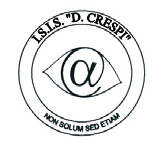 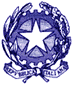 ISTITUTO DI ISTRUZIONE SECONDARIA  “DANIELE CRESPI” Liceo Internazionale Classico e  Linguistico VAPC02701R Liceo delle Scienze Umane VAPM027011Via G. Carducci 4 – 21052 BUSTO ARSIZIO (VA) www.liceocrespi.it-Tel. 0331 633256 - Fax 0331 674770 - E-mail: lccrespi@tin.itC.F. 81009350125 – Cod.Min. VAIS02700D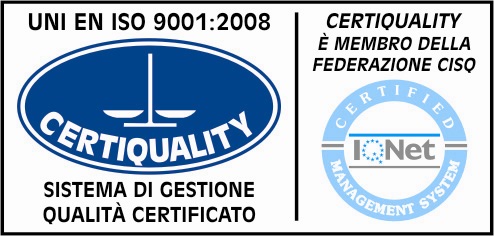 CertINT® 2012